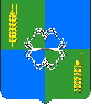 АДМИНИСТРАЦИЯ РОДНИКОВСКОГО СЕЛЬСКОГО ПОСЕЛЕНИЯКУРГАНИНСКОГО РАЙОНАПОСТАНОВЛЕНИЕ    от 26.01.2023 						                             	   №10 станица РодниковскаяОб утверждении Устава общественной организации территориального общественного самоуправления «Родники» Родниковского сельского поселения Курганинского районаВ соответствии с Конституцией Российской Федерации, Гражданским кодексом Российской Федерации, Федеральным законом от 12 января 1996 года №7-ФЗ «О некоммерческих организациях», Федеральным законом от 19 мая1995 года №82-ФЗ «Об общественных объединениях», а так же Федеральным  законом от 6 октября 2003 года №131-ФЗ «Об общих принципах организации местного самоуправления в Российской Федерации» и Уставом Родниковского сельского поселения Курганинского района, зарегистрированным Управлением Министерства юстиции Российской  Федерации по Краснодарскому краю 10 мая 2017 года № Ru 235173092017001 п о с т а н о в л я ю:1. Утвердить Устав общественной организации территориального общественного самоуправления «Родники» Родниковского сельского поселения Курганинского района, согласно приложению к настоящему постановлению.2. Контроль за выполнением настоящего постановления возложить на заместителя главы Родниковского сельского поселения Курганинского района В.В. Хохлова.3. Постановление вступает в силу со дня его подписания.Глава Родниковского сельского поселения Курганинского района				           		          	Е.А. ТарасовПроект внесен:Общим отделом администрации Родниковского сельского поселенияКурганинского районаначальник отдела								        Е.С. МелиховаСоставитель проекта:Главный специалист (юрист)общего отдела администрацииРодниковского сельского поселенияКурганинского района							  Н.В. КолыхайловАтаману Родниковского хуторского казачьего общества  Курганинского района Лабинского отдельского казачьего общества Кубанского войскового казачьего общества                                                                                  В.В. ШляховуУведомлениеУважаемый Владимир Валентинович!Сообщаем Вам, что в соответствии с постановлением администрации Родниковского  сельского  поселения Курганинского района  от 25 ноября         2020 г. № 167 «Об утверждении порядка принятия решений о согласовании уставов хуторских казачьих обществ на территории Родниковского сельского поселения Курганинского района»,   Устав Родниковского хуторского казачьего общества  Курганинского района Лабинского отдельского казачьего общества Кубанского войскового казачьего общества утвержден постановлением администрации Родниковского сельского поселения от ____ августа 2022 года № ___  «Об утверждении Устава Родниковского хуторского казачьего общества  Курганинского района Лабинского отдельского казачьего общества Кубанского войскового казачьего общества».Приложение на 1 л. в 1 экз.Глава Родниковского сельского поселения Курганинского района				           			  Е.А. Тарасов